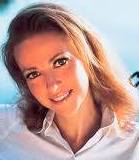 GeneralI work full time as a freelance translator with my own business from a home office. I am always available to work with long time and urgent projects.Name: Mariya Kryakunova
Place of birth: Nikolaev, Ukraine (former USSR) 
Date of birth: January 13, 1975ContactsAddress: Via Garibaldi 142, 27058, Voghera (PV), Italy
Mobile: +39 3427086154
E-mail: krmasha@mail.ru 
Skype: kryamashaLanguagesMy native language is Russian. I translate from English and Italian. The language pairs are English to Russian and Italian to Russian.ServicesTranslation, proofreading and teaching.ExpertiseDesign, engineering, technology, education, medicine, advertising, marketing, computer hardware and software, economics, medicine, law, internet, travel and tourism, etc. Translation Experience I begin as a freelance translator in 2008 in Hong Kong then in 2009 I moved to China and start to work as an English Teacher at the different training centers. At the same time I often worked as a translator with Russian (sometimes Italian) delegations and individuals during Trade shows, business trips, etc. In 2016 I moved back to Italy and began to do written translations for some translation agencies and publishing houses (including online magazines) in Russia, the USA, the UK, Italy, China, India etc as a translator from English to Russian and from Italian to Russian. RatesTranslation rate per source word (basic): 0.03 USDHourly rate (proofreading): 15 USDMinimum charge: 10 USDThe rates are negotiable, I offer discount for repetitions, fuzzy matches and volume.AvailabilityI am a full time translator, usually I work from Monday to Friday from 9 am to 6 pm (Italian time), but I can work in evenings and weekends if necessary. My daily output is about 2000 words. Payment OptionsI accept payment in Rubbles, Euro or USD through wire transfers or Yandex Money, PayPal, VisaReferencesI can provide you with references on requestEducationMaster Degree in Engineering and Technology at Nikolaev’s Shipbuilding Marine University, Ukraine (www.nuos.edu.ua), 1998  Economics and Accounting, Postgraduate Course at the same University, 2000   Translation ToolsSDL Trados 2017